Положениео порядке посещения мероприятий, не предусмотренныхучебным планомЧУ ООНОО «Начальная школа Глобус»г. Майкоп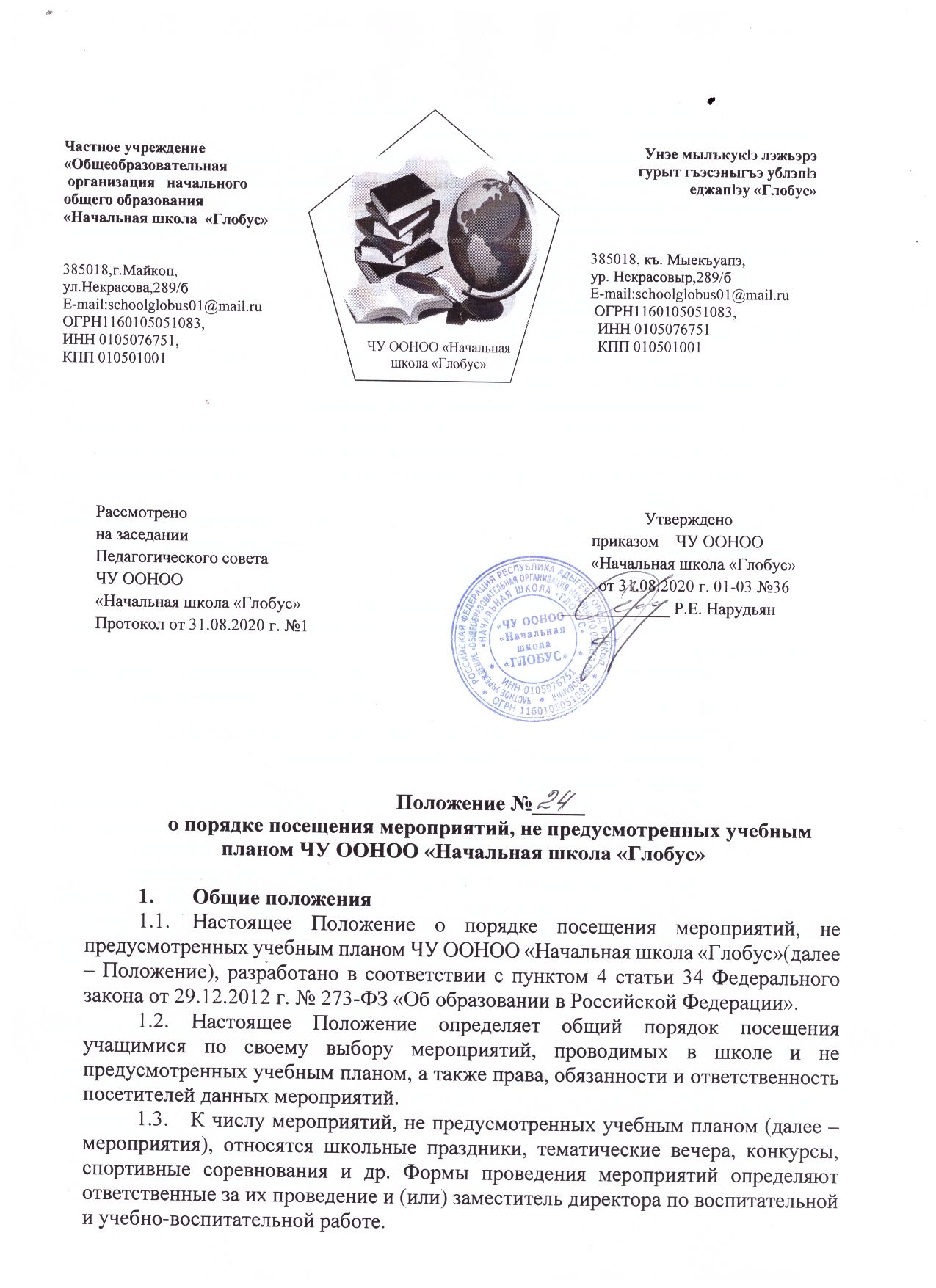 Рассмотрено                                                                                                             Утвержденона заседании                                                                                                приказом    ЧУ ООНООПедагогического совета                                                                             «Начальная школа «Глобус»ЧУ ООНОО                                                                                                   от 31.08.2020 г. 01-03 №36«Начальная школа «Глобус»                                                              _____________ Р.Е. НарудьянПротокол от 31.08.2020 г. №1Положение №_____о порядке посещения мероприятий, не предусмотренных учебным планом ЧУ ООНОО «Начальная школа «Глобус»Общие положенияНастоящее Положение о порядке посещения мероприятий, не предусмотренных учебным планом ЧУ ООНОО «Начальная школа «Глобус»(далее – Положение), разработано в соответствии с пунктом 4 статьи 34 Федерального закона от 29.12.2012 г. № 273-ФЗ «Об образовании в Российской Федерации».Настоящее Положение определяет общий порядок посещения учащимися по своему выбору мероприятий, проводимых в школе и не предусмотренных учебным планом, а также права, обязанности и ответственность посетителей данных мероприятий.К числу мероприятий, не предусмотренных учебным планом (далее – мероприятия), относятся школьные праздники, тематические вечера, конкурсы, спортивные соревнования и др. Формы проведения мероприятий определяют ответственные за их проведение и (или) заместитель директора по воспитательной и учебно-воспитательной работе.Мероприятия включаются в общешкольный план на текущий год, который утверждается приказом директора.На мероприятии обязательно присутствие классных руководителей, чьи классы принимают в нем участие, и (или) педагогических работников, назначенных на основании соответствующего приказа директора.Правила являются обязательными для всех посетителей мероприятий. Принимая решение о посещении мероприятия, посетитель подтверждает свое согласие с настоящими правилами.Посещая мероприятие, посетитель тем самым выражает свое согласие принимать участие в возможной фото- и видеосъемке.Регламент проведения конкретного мероприятия при необходимости утверждается соответствующим приказом директора школы .Планирование внеурочных мероприятийОбщешкольный план внеурочных мероприятий готовится заместителем директора школы по воспитательной работе с участием классных руководителей, обсуждается на педсовете школы, после чего представляется директору на утверждение.В течение учебного года планы внеклассных мероприятий классных коллективов могут корректироваться в зависимости от сложившейся обстановки.Посетители мероприятийПосетителями мероприятий являются:Учащиеся школы, являющиеся непосредственными участниками мероприятия;классные руководители и другие педагогические работники, назначенные ответственными за организацию и проведение мероприятия;учащиеся школы, являющиеся зрителями на данном мероприятии;родители (законные представители) учащихся;приглашенные лица.Классные руководители и другие педагогические работники назначаются ответственными за организацию и проведение мероприятия на основании соответствующего приказа директора лицея или распоряжения.Правила проведения мероприятий и порядок их посещенияСостав учащихся, допущенных к участию в мероприятии, программа мероприятия, время его начала и окончания, а также особые требования к проведению мероприятия должны быть заранее доведены до сведения посетителей мероприятия.Мероприятие должно проводиться после окончания учебных занятий и заканчиваться не позднее 19.00. Продолжительность мероприятия не должна превышать полутора часов - двух часов.Приход на мероприятие и уход с мероприятия осуществляется организованно. Бесконтрольное хождение по помещениям школы во время проведения мероприятия запрещается. Вход для посетителей в помещение, в котором проводится мероприятие, открывается за 10-15 минут до его начала.Вход посетителей на мероприятие после его начала разрешается только по согласованию с ответственным лицом.Присутствие на внеклассных мероприятиях лиц, не обучающихся в лицее, допустимо только с разрешения ответственного за проведение мероприятия (заместителя директора, дежурного администратора).Во время проведения мероприятия все участники должны соблюдать правила техники безопасности, Правила внутреннего распорядка для учащихся лицея и настоящие правила о порядке посещения учащимися по своему выбору мероприятий, не предусмотренных учебным планом, которые проводятся в школе.Запрещается своими действиями нарушать порядок проведения мероприятия или способствовать его срыву.На мероприятиях, проводимых в соответствии с планом работы школы, классные ученические коллективы присутствуют в сопровождении классных руководителей.Посетители, имеющие неопрятный вид, на мероприятие не допускаются (администрация школы оставляет за собой право оценивать соответствие внешнего вида посетителей формату и имиджу мероприятия).Доступ на мероприятие запрещен агрессивно настроенным лицам, а также лицам в состоянии алкогольного или наркотического опьянения, факт которого определяют ответственные лица.Права, обязанности, ответственность посетителей мероприятий и организаторов мероприятияВсе посетители мероприятия имеют право на уважение человеческого достоинства, защиту от всех форм физического и психического насилия, оскорбления личности, охрану жизни и здоровья во время проведения мероприятий.Зрители и гости имеют право приносить с собой и использовать плакаты, лозунги, слоганы и др. во время проведения состязательных, в том числе спортивных мероприятий, а также соответствующую атрибутику (бейсболки, футболки с символикой мероприятия).Ответственные лица имеют право удалять с мероприятия гостей и зрителей, нарушающих настоящее Положение.Все посетители обязаны:соблюдать настоящее Положение и регламент проведения мероприятия;бережно относиться к помещениям, имуществу и оборудованию лицея;уважать честь и достоинство других посетителей мероприятия.Участники обязаны присутствовать на мероприятии в одежде, соответствующей его регламенту.Участники, зрители и гости обязаны:поддерживать чистоту и порядок на мероприятиях;выполнять требования ответственных лиц;незамедлительно сообщать ответственным лицам о случаях обнаружения подозрительных предметов, вещей, о случаях возникновения задымления или пожара;при получении информации об эвакуации действовать согласно указаниям ответственных лиц, соблюдая спокойствие и не создавая паники.Ответственные лица обязаны:лично присутствовать на мероприятии;обеспечивать доступ посетителей на мероприятие;осуществлять контроль соблюдения участниками, зрителями и гостями настоящего Положения;обеспечивать эвакуацию посетителей в случае угрозы и возникновения чрезвычайных ситуаций.Посетителям мероприятий запрещается:приносить с собой и (или) употреблять алкогольные напитки, наркотические и токсические средства;находиться в неопрятном виде;приносить с собой оружие, огнеопасные, взрывчатые, пиротехнические, ядовитые и пахучие вещества, колющие и режущие предметы, стеклянную посуду и пластиковые бутылки, газовые баллончики;вносить большие портфели и сумки в помещение, в котором проводится мероприятие;курить в помещениях и на территории лицея;проникать в служебные и производственные помещения школы, шахты эвакуационных лестниц, раздевалки (не предоставленные для посетителей) и другие технические помещения;забираться на ограждения, парапеты, осветительные устройства, несущие конструкции, портить оборудование и элементы оформления мероприятия;совершать поступки, унижающие или оскорбляющие человеческое достоинство других посетителей, работников учреждения;наносить любые надписи в здании лицея, а также на прилегающих к учреждению тротуарных и автомобильных дорожках и на внешних стенах здания лицея и построек;осуществлять агитационную или иную деятельность, адресованную неограниченному кругу лиц, выставлять напоказ знаки или иную символику, направленную на разжигание расовой, религиозной, национальной розни, оскорбляющую посетителей, работников учреждения;проявлять неуважение к посетителям, работникам учреждения;приносить с собой напитки и еду (в том числе мороженое).Посетители, нарушившие настоящие Правила, могут быть не допущены к другим мероприятиям, проводимым в школе.Посетители, причинившие учреждению ущерб, компенсируют его, а также несут иную ответственность в случаях, предусмотренных действующим законодательством.Лицей имеет право:устанавливать возрастные ограничения на посещение мероприятия;устанавливать право на ведение учащимися во время мероприятий фото- и видеосъемки;устанавливать запрет на пользование мобильной связью во время мероприятия;устанавливать запрет на повторный вход на мероприятие.Заключительные положения.5.1.	Настоящее положение действует до момента минования надобности или принятия нового.Частное учреждение«Общеобразовательная организация   начальногообщего образования«Начальная школа  «Глобус»385018,г.Майкоп,ул.Некрасова,289/бE-mail:schoolglobus01@mail.ruОГРН1160105051083,ИНН 0105076751,КПП 010501001ЧУ ООНОО «Начальная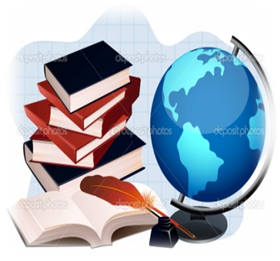 школа «Глобус»    Унэе мылъкукlэ лэжьэрэ    гурыт гъэсэныгъэ ублэпlэ    еджапlэу «Глобус»        385018, къ. Мыекъуапэ,        ур. Некрасовыр,289/б E-mail:schoolglobus01@mail.ru         ОГРН1160105051083,          ИНН 0105076751          КПП 010501001Частное учреждение«Общеобразовательная организация   начальногообщего образования«Начальная школа  «Глобус»385018,г.Майкоп,ул.Некрасова,289/бE-mail:schoolglobus01@mail.ruОГРН1160105051083,ИНН 0105076751,КПП 010501001ЧУ ООНОО «Начальнаяшкола «Глобус»    Унэе мылъкукlэ лэжьэрэ    гурыт гъэсэныгъэ ублэпlэ    еджапlэу «Глобус»        385018, къ. Мыекъуапэ,        ур. Некрасовыр,289/б E-mail:schoolglobus01@mail.ru         ОГРН1160105051083,          ИНН 0105076751          КПП 010501001